 	К этому осталось добавить только «Я люблю тебя». Именно это стоит за всеми словами, фразами и молчаливыми жестами. Это важно для тех, кто нам дорог.Государственное казенное образовательное учреждение для детей, нуждающихся в психолого-педагогической и медико-социальной помощи «Центр психолого-медико-социального сопровождения»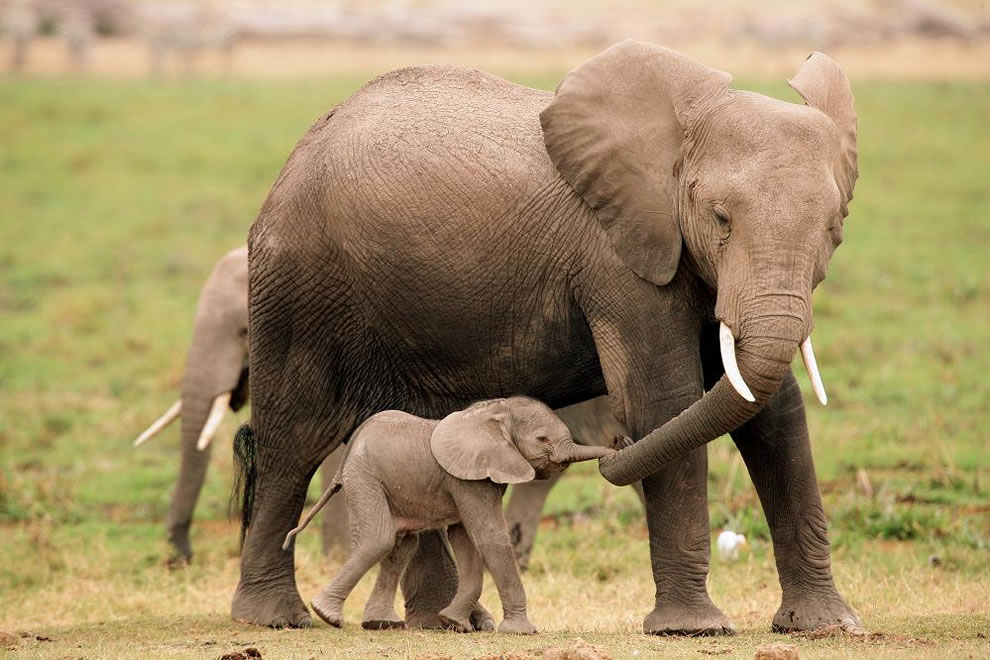        Где живет счастливый ребенок?Ресурсный центр по профилактике социального сиротства                                                     Курган, 2014              Где живет счастливый ребенок?Живет он там, где есть равенство между ребенком и взрослым. Равенство в  уважении, в отношениях. Но равенство с одной важной оговоркой. Хорошо, когда родители на короткой ноге со своими детьми, когда отношения в семье дружеские, когда ребенок подходит к маме и папе без боязни и опасения нарваться на грубость, небрежный ответ. Замечательно, когда с родителями можно общаться на равных – так, как будто ты сам уже взрослый. Но в то же время нужно помнить, что родители – мы. Это на нас лежит ответственность за него – нашего ребенка. Это мы должны быть на шаг впереди, это за нами последнее слово, это за нас он спрячется в трудную минуту, а не мы за него.И еще счастливый ребенок живет там, где есть дисциплина. Это когда каждый знает свое место и каждый выполняет свою работу. То есть, папа выполняет роль папы -  добытчика и защитника, а мама отвечает за домашний уют. Дети, соответственно, имеют свои обязанности – учиться, расти и помогать родителям. Но это совсем не значит, что папа не будет помогать маме, а мама не должна зарабатывать деньги. Все должно быть благоразумно выстроено в соответствии с вашим пониманием о счастливой семье.А еще он живет там, где его ценят и любят. Любящих родителей найти не сложно. Но очень сложно найти семью, где дети чувствуют и видят эту любовь каждый день, каждый час и даже каждую минутку. А как показать свою любовь? Очень просто. Лаской, добрым и радостным взглядом, веселыми играми вместе, беседами ни о чем или, наоборот, об очень важных вещах, посиделками на кухне, заплетанием косичек, поглаживанием по головке, крепкими объятиями, различными «телячьими нежностями», общими секретами, доверием, одобрением, похвалой, свободой.99 возможностей сказать ребенку: «Я тебя люблю»Когда мы выражаем ребенку нашу любовь, мы даем ему поддержку и чувство близости с нами, необходимые для полного самораскрытия, реализации. Сказать «Я тебя люблю» это только одна из возможностей. Есть много слов и безмолвных жестов, которые более подходят к  конкретной ситуации и подкрепляют в ребенке чувство уверенности в себе, принятие мира и любви. Вам предлагаются только некоторые из возможных фраз как идеи, примеры. Самое главное – руководствоваться собственным чувством, прислушиваться к себе, чтобы найти свои личные слова не оставить их про себя, а обязательно сказать ребенку, вложив в них всю силу своей любви. 54Очень эффектно.79Я скучала без тебя.55Экстра-класс.80Ты очень важен для меня.56Прекрасное начало. Ты ловко это делаешь.81Я счастлива, что ты у меня есть.57Ты еще учишься, поэтому и ошибаешься.82Мне интересно с тобой общаться.58Ты просто чудо.83Ты зришь в корень.59Ты на верном пути.84Ты «бьешь» без промаха.60Талантливо.85Замечательно получилось.61Ты просто гений.86(молча обнять)62Хотя в жизни и бывают неприятности, но я с тобой.87(молча погладить по голове)63Ты просто профессор.88(молча подержать за руку)64Я хочу тебя обнять, моя заинька.89(молча с улыбкой посмотреть в глаза)65Эффективно работаешь.90Удивительно получилось.66Все четко и ясно. Ювелирная точность.91С каждым разом у тебя получается все лучше.67Я понимаю, твои переживания.92Еще один рывок и все получится.68Прекрасное исполнение.93(почитать вместе книгу)69Это просто прорыв.94Ты самый лучший.70Чудесно.95Ты очень красивый.71Неподражаемо.96Ты поступил по-взрослому.72Я хочу поддержать тебя, когда тебе бывает плохо.97(поговорить о проблемах ребенка)73Ошибка это не преступление, это сигнал, что надо потрудиться.98Для меня важно все, что тебя волнует, тревожит и радует.74Высший класс!99Я радуюсь твоим успехам.75Ты очень одаренный.1Молодец!26Это как раз то, что нужно.2Хорошо.27Не отступай!3Не скромничай.28Вот это да!4Удивительно.29Ух, ты!5Очень мило.30Поздравляю с победой!6Уже лучше.31Продолжай в  том же духе.7Отлично!32Я тобой горжусь.8Великолепно!33Ты делаешь все хорошо.9Потрясающе!34 С тобой радостно работать.10Я тоже делала ошибки, когда училась в школе.35Смотреть на тебя одно удовольствие.11Очаровательно!36Солнышко моё.12Дивно.37Все просто замечательно.13Классно!38Прекрасная мысль.14Поразительно!39Это тебе по силам.15Очень продуманно.40И меня научи так делать.16Незабываемо.41Хорошо сделано.17Красота!42Ты такой внимательный.18Несравненно.43Очень красиво написано.19Восхитительно!44Как тебе это удалось?20Головокружительно!45Ты легко это сделаешь.21Как в сказке.46Грандиозно!22Очень трогательно.47Фантастика!23Предельно ясно.48Мне очень нравиться.24Очень ярко.49Мне важна твоя помощь.25Очень образно.50Я рада тебя видеть.51Остроумно.76Как хорошо, что ты есть.52Очень забавно.77Уже лучше получается.53Здорово у тебя получилось.78Посиди со мной.